Feb 2-3, 2019GuardrailsExodus 20:12Honor Your Father & MotherPastor Chad Garrison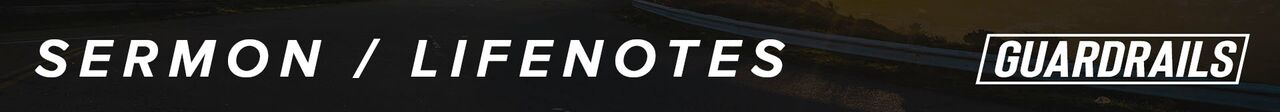 1. God's design for family.- Love- Protect- Teach- Prepare2. God's desire for this commandment.- The people of God will live differently (holy)- To bless the world.3. How to honor your parents- Bless- Care for- Forgive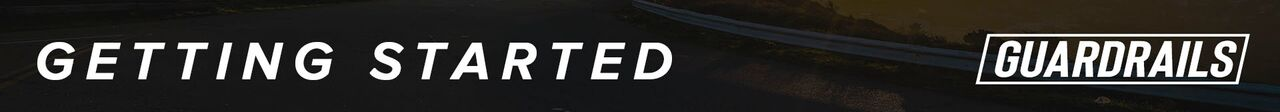 What stood out to you in the message? Why did this make an impact on you?In the message Pastor said "all parents bless and curse their children." Do you agree? How did your parents bless you? Have you expressed  gratitude? How did your parents curse you? have you forgiven them?The pastor said that God's design for family was to love, protect, teach and prepare. Which did your parents excel at? Which ones did you excel at? What is one area you could improve in as a parent or grandparent?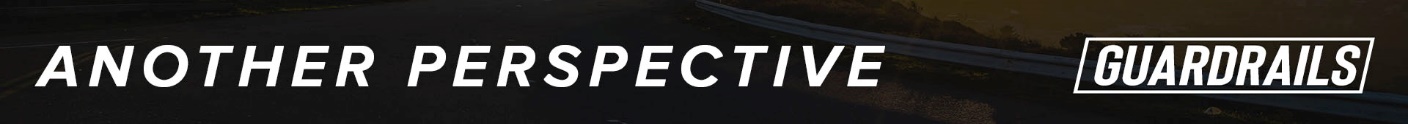 “Honor begins in our homes. Honor comes from a Hebrew word meaning “to be heavy” or “to give weight.” It involves taking someone seriously into account, offering profound respect and a place of importance. The opposite of honoring someone is trivializing him, treating him as if he didn’t matter.  Are we living with sensitivity within the range of relationships into which God has placed us?   … This Commandment is not teaching us how to have great families. It is teaching us how to be a great family member..”  -- Matt Capps  “Honor Your Mother and Father”  The Gospel ProjectAnd….I respect you, even if you don’t respect me. I will try to show honor to who honor is due. I will respect you even if I don’t agree with you or you with me. Believers are commanded to show honor and respect to others and it is never qualified by the other person’s behavior. Respect others and honor others and “Do nothing from selfish ambition or conceit, but in humility count others more significant than yourselves” (Phil 2:3). –“What is the Difference Between Honor and Respect, a Bible Study”, Jack WellmanHow can you honor your parents in practical ways?How did you show honor to your parents when you were 5 years old? Fifteen years old? Now? “Respect is earned, Honor is given”.  Do you agree with this statement?  Why or why not?  Do you think your parents need or needed to earn your respect?  In spite of how you answered, do you or did you honor your parents?Is honoring the same as being obedient?  Do we have to be totally obedient to our parents to show honor to them?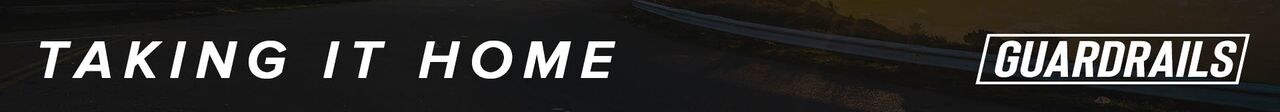 God calls every child of every age to show honor to our parents, to refuse to dishonor our parents. He calls us to honor them as the outflow of honoring him. He calls us to be people who respect his sovereignty by respecting the parents he saw fit to give us. In what ways is God calling you to show honor to your parents?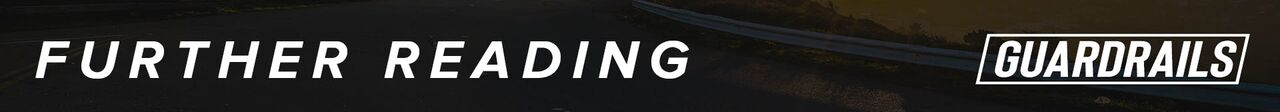 Day 1	Romans 1						Day 2	Romans 2Day 3	Romans 3						Day 4	Romans 4Day 5	Romans 5						Day 6	Romans 6				Day 7	Romans 7	